REGISTRATION FORM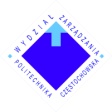 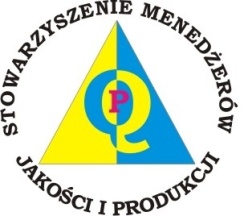 12th INTERNATIONAL CONFERENCE 
QUALITY  PRODUCTION IMPROVEMENT18. – 20. 06. 2018, 				place: 	Zaborze – WingPol						near MYSZKÓW - POLANDFill in and send to: qpi@zim.pcz.pl First name*First name*Surname*Surname*Surname*Salutation*Salutation*Mr Ms / MrsMr Ms / MrsMr Ms / MrsAcad. Title*Acad. Title*Acad. Title*before the name :	behind the name:	before the name :	behind the name:	Registration fee*Registration fee*full feefull feefull feefull feefull feefull feefull feefull feeRegistration fee*Registration fee*only publicationonly publicationonly publicationonly publicationonly publicationonly publicationonly publicationonly publicationRegistration fee*Registration fee*training for businesstraining for businesstraining for businesstraining for businesstraining for businesstraining for businesstraining for businesstraining for businessPayment*Payment*by invoiceby invoiceby invoiceby invoiceby invoiceby invoiceby invoiceby invoicePayment*Payment*by direct at the registration deskby direct at the registration deskby direct at the registration deskby direct at the registration deskby direct at the registration deskby direct at the registration deskby direct at the registration deskby direct at the registration deskAffiliationCompany/University*Department*Address*Company/University*Department*Address*PhonePhoneFaxFaxCountry*Country*Email*Email*Title of the article*:Title of the article*:Short abstract*:Short abstract*:Remarks:Remarks:Requirements for issuing an invoice (VAT, Fiscal ID number, Customer,...)Requirements for issuing an invoice (VAT, Fiscal ID number, Customer,...)Requirements for issuing an invoice (VAT, Fiscal ID number, Customer,...)Requirements for issuing an invoice (VAT, Fiscal ID number, Customer,...)Marked here - if address is the same as in affiliationMarked here - if address is the same as in affiliationMarked here - if address is the same as in affiliationMarked here - if address is the same as in affiliationMarked here - if address is the same as in affiliationMarked here - if address is the same as in affiliationMarked here - if address is the same as in affiliationMarked here - if address is the same as in affiliationI agree to the processing of personal data*I agree to the processing of personal data*I agree to the processing of personal data*I agree to the processing of personal data*I agree to the processing of personal data*Marked* ,must by filled out!Marked* ,must by filled out!Marked* ,must by filled out!Marked* ,must by filled out!Marked* ,must by filled out!Marked* ,must by filled out!Marked* ,must by filled out!Marked* ,must by filled out!Marked* ,must by filled out!Marked* ,must by filled out!Marked* ,must by filled out!Marked* ,must by filled out!Reservation of Accommodation (Check the box):Reservation of Accommodation (Check the box):Reservation of Accommodation (Check the box):Reservation of Accommodation (Check the box):Reservation of Accommodation (Check the box):Reservation of Accommodation (Check the box):Reservation of Accommodation (Check the box):Reservation of Accommodation (Check the box):Mandatory Order Meals (Check the box):Mandatory Order Meals (Check the box):Mandatory Order Meals (Check the box):Mandatory Order Meals (Check the box):               18.6./19.6.2018               18.6./19.6.2018               18.6./19.6.2018               18.6./19.6.2018               18.6./19.6.2018               18.6./19.6.2018               18.6./19.6.2018               18.6./19.6.2018You are: Vegetarian Vegetarian Gluten-free diet               19.6./20.6.2018               19.6./20.6.2018               19.6./20.6.2018               19.6./20.6.2018               19.6./20.6.2018               19.6./20.6.2018               19.6./20.6.2018               19.6./20.6.2018 Vegan Vegan Other.................................